附件：福建省海洋与渔业局继续有效的规范性文件目录（2018年前）序号文件标题文号备注1关于印发《福建省渔港升级改造和整治维护规划》《福建省渔港升级改造和整治维护项目实施管理细则（试行）》的通知闽海渔[2018]182号2福建省海洋与渔业厅关于印发福建省休闲垂钓渔业船舶管理办法（试行）的通知闽海渔[2018]116号3福建省海洋与渔业厅关于实施带鱼等35种重要捕捞经济种类最小可捕规格及幼鱼（幼体）比例管理规定的通告闽海渔[2018]114号4福建省海洋与渔业厅关于公布福建省第一批休闲渔业船舶标准船型的通知闽海渔[2017]288号 5福建省海洋与渔业厅关于印发《福建省初级水产品质量安全突发事件应急预案》的通知 闽海渔[2017]282号 6关于印发福建省海洋与渔业应急指挥决策支持系统管理办法的通知闽海渔[2017]268号拟修改7福建省海洋与渔业厅关于公布“一趟不用跑”和“最多跑一趟”办事清单的通知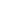 闽海渔[2017]266号 拟修改8福建省海洋与渔业厅关于公布福建省第一批渔船标准船型的通知 闽海渔[2017]243号 9福建省海洋与渔业厅关于加强海洋渔业捕捞辅助船管理工作的通知 闽海渔[2017]183号 10福建省海洋与渔业厅关于进一步加强对我省渔船非法越界作业管控的通知 闽海渔[2017]110号拟修改11福建省海洋与渔业厅关于开展渔业船舶建造技术条件评价工作的通知 闽海渔[2017]85号12福建省海洋与渔业厅关于进一步加强远洋渔业安全生产管理工作的通知 闽海渔[2017]25号 13福建省海洋与渔业厅关于远洋渔业企业落实全员安全生产责任制的指导意见闽海渔[2016]252号14福建省海洋与渔业厅关于印发福建省渔港安全事故应急预案的通知闽海渔[2016]249号15福建省海洋与渔业厅关于印发标准化海洋捕捞渔船更新改造基本规范及技术要求的通知闽海渔[2016]232号16福建省海洋与渔业厅关于印发《福建省水生野生动物救护管理办法》的通知闽海渔[2016]221号17 福建省海洋与渔业厅关于印发《福建省水产品质量安全黑名单制度》的通知 闽海渔[2016]155号 18福建省海洋与渔业厅  福建省财政厅关于印发《福建省渔业油价补贴政策调整实施方案》的通知闽海渔[2016]132号19福建省海洋与渔业厅关于做好公海灯光围网渔船渔具渔法管理工作的通知闽海渔[2016]128号20福建省海洋与渔业厅关于印发《福建省渔业船舶三级管理办法》（试行）的通知闽海渔[2016]98号拟修改21福建省海洋与渔业厅 福建省财政厅关于印发福建省国内捕捞和养殖机动渔船油价补贴标准调整实施方案的通知闽海渔[2016]43号22福建省海洋与渔业厅关于印发《福建省实施<中华人民共和国渔业船员管理办法>若干规定》的通知闽海渔[2016]18号23福建省海洋与渔业厅关于印发《福建省渔业船舶水上突发事件应急预案》的通知闽海渔[2016]13号24发改委关于印发省海洋产业发展指导目录通知（联合）闽海渔[2015]280号25福建省海洋与渔业厅关于进一步加强渔业船舶非法违规生产处置的意见闽海渔[2015]224号26福建省海洋与渔业厅关于印发非法采捕红珊瑚船舶和涉渔“三无”船舶拆解工作规程（暂行）的通知闽海渔[2015]40号27福建省海洋与渔业厅关于执行海洋捕捞渔船拆解有关规定的通知闽海渔[2015]18号28福建省海洋与渔业厅关于印发《福建省海洋与渔业厅规范性文件管理规定》的通知闽海渔[2014]338号29福建省海洋与渔业厅关于印发《福建省海洋与渔业厅工商登记制度改革后续市场监管实施办法（试行）》的通知闽海渔[2014]173号30福建省海洋与渔业厅福建省工商局关于推行使用《福建省渔业船舶买卖合同示范文本》的通知闽海渔[2014]53号31福建省海洋与渔业厅关于执行《福建省海洋捕捞渔船拆解管理暂行规定》有关条款的批复闽海渔[2014]22号32福建省海洋与渔业厅关于建立健全远洋渔业安全生产相关管理制度的通知闽海渔[2013]139号33福建省海洋与渔业厅关于进一步规范海洋捕捞渔船拆解管理工作的通知闽海渔[2013]125号34福建省海洋与渔业厅关于加强远洋渔业涉外安全管理的通知闽海渔[2012]416号35福建省海洋与渔业厅关于印发《福建省海洋与渔业厅突发水生动物疫情应急预案》的通知闽海渔[2012]415号36福建省海洋与渔业厅关于印发《福建省海洋捕捞渔船拆解管理暂行规定》的通知闽海渔[2012]123号37福建省海洋与渔业厅关于进一步加强和规范渔业船舶水上事故调查处理工作的意见闽海渔[2012]92号38福建省海洋与渔业厅关于印发福建省水产苗种场认定管理办法的通知闽海渔[2011]299号39福建省海洋与渔业厅关于开展渔港经营许可申请与审批工作的通知闽海渔[2011]224号40福建省海洋与渔业厅关于印发《福建省水生生物增殖放流工作规范》的通知闽海渔[2011]144号41福建省海洋与渔业厅关于全省一线渔港监督机构设置规划的意见闽海渔[2011]70号42福建省海洋与渔业厅关于印发《福建省海上渔业安全应急指挥系统管理办法》的通知闽海渔[2011]15号43福建省海洋与渔业厅关于印发《福建省海洋与渔业厅依法规范处理信访事项工作规则》的通知闽海渔[2010]402号44福建省海洋与渔业厅关于印发《福建省渔业捕捞许可作业内容核准规定》的通知闽海渔[2010]234号45福建省海洋与渔业厅关于印发《福建省渔业船舶船名规定》的通知闽海渔[2010]108号46福建省海洋与渔业厅关于加强鳗鲡鱼种管理工作的通知闽海渔[2010]31号47福建省海洋与渔业厅关于加强远洋渔业管理若干规定的补充通知闽海渔[2010]28号48福建省海洋与渔业厅关于印发《福建省渔业捕捞许可申请与审批暂行办法》的通知闽海渔[2009]397号49转发福建省人民政府办公厅关于加强渔业安全生产工作的通知闽海渔[2009]381号50福建省海洋与渔业厅关于加强渔业生产服务船和养殖船管理的通知闽海渔[2009]360号51福建省海洋与渔业厅关于印发福建省海洋与渔业行政执法督察暂行规定的通知闽海渔[2009]271号52福建省海洋与渔业局印发关于加强远洋渔业管理若干规定的通知闽海渔[2009]129号53福建省海洋与渔业局关于调整鳗鲡苗种采捕时间的通告闽海渔[2008]386号54福建省海洋与渔业局关于印发《福建省沿海渔村渔船安全协管员管理办法》的通知闽海渔[2008]302号55关于印发《福建省远洋渔船涉外突发事件处置预案》的通知（联合外事）闽海渔[2008]217号56福建省海洋与渔业局关于印发《福建省小型渔业船舶管理办法》的通知闽海渔[2008]215号57关于印发《福建省海洋与渔业局政府信息公开办事规则》的通知闽海渔[2008]111号58关于发布福建省机动底拖网作业禁渔区的通告闽海渔[2007]184号59福建省海洋与渔业局关于公布福建省渔业捕捞禁止和限制使用渔具法目录的通告闽海渔[2006]342号60福建省渔港经营许可管理办法闽海渔[2004]489号61福建省渔港安全事故应急救援预案闽海渔[2004]488号62关于印发《部分周边国家对违法外国渔船的处罚规定》的通知闽海渔[2003]392号63关于印发《福建省水生动物检疫人员任用管理办法(试行)》的通知闽海渔[2003]192号64福建省海洋与渔业局关于禁止非法购置海洋捕捞渔船的通告闽海渔[2003]121号65关于开展水生生物病害防治就业准入工作的通知闽海渔[2003]119号66关于印发福建省海洋与渔业行业特有工种职业技能鉴定管理办法的通知闽海渔[2001]133号